                                      ОБЩЕРОССИЙСКИЙ ПРОФЕССИОНАЛЬНЫЙ СОЮЗ РАБОТНИКОВ ПРИРОДНОРЕСУРСНОГО КОМПЛЕКСА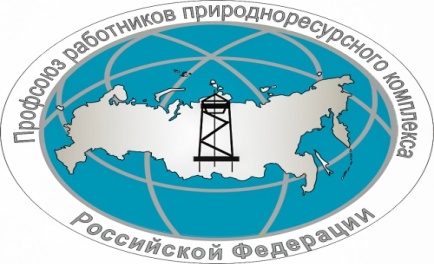      РОССИЙСКОЙ ФЕДЕРАЦИИ      ЦЕНТРАЛЬНЫЙ КОМИТЕТ119119 Москва, Ленинский проспект, д. 42, корп. 5 тел./факс8(495)938-87-20  Е – mail:  pprk@mail.ru,   www. profprk.ru______________________________________________________________________           Исх. № НП- 61/1 от 21.04.2020Руководителям профсоюзных организаций Росприродсоюза Центральный комитет Общероссийского профессионального союза работников природноресурсного комплекса Российской Федерации направляет разъяснение правового департамента аппарата ФНПР  о деятельности профсоюзных организаций  (приложение №1), Постановление Исполкома ФНПР «О формах проведения первомайской акции профсоюзов в 2020 году» (приложение №2), а также, считает необходимым при подготовке и проведении мероприятий к 1 Мая руководствоваться решениями и рекомендациями органов своих региональных объединений профсоюзов.Одновременно ЦК Росприродсоюза предлагает оформить заочную подписку на газету «Солидарность» по прилагаемой ссылке: https://www.solidarnost.org/onlineС уважением,          Председатель ЦК Профсоюза          Председатель ЦК Профсоюза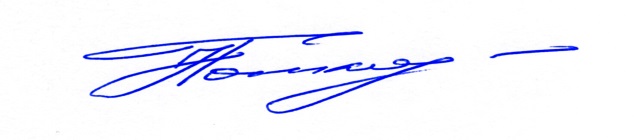                 Н.К. Попков                Н.К. Попков